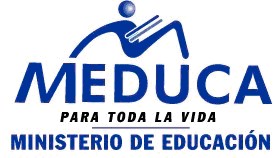 INSTITUTO PROFESIONAL Y TÉCNICO DE LAS PALMAS 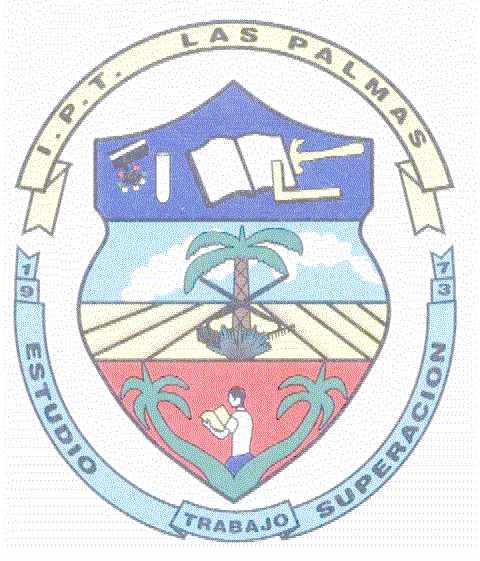 PROYECTO EDUCATIVO DE CENTRO (PEC-2012)  DIRECCIÓN NACIONAL  DE PLANEAMIENTO EDUCATIVOLICENCIADA LUCY MOLINARMINISTRA DE EDUCACIÓNPROF. RODRIGO ANDRADEDIRECTOR PROVINCIAL DE EDUCACIÓNCOMUNIDAD EDUCATIVA:PROF. RAMÓN A. GARCÍA S.DIRECTORPROF. ALBERTO RÓMULO BOSQUESSUB-DIRECTORPROF. FAUSTINO QUINTEROREPRESENTANTE DE LOS DOCENTESZAIRA MOJICAREPRESENTANTE DE LOS ESTUDIANTESVÍCTOR CARRERAPRESIDENTE ASOCIACIÓN DE PADRES DE FAMILIAPRESENTADO:30 DE NOVIEMBRE DEL  2011.MIEMBROS DE LA COMUNIDAD EDUCATIVA ESCOLAR (CEE)DECRETO EJECUTIVO Nº 346, DEL 8 DE JULIO DE 2003                                                                          ________________________          _____________________Magister. Ramón  García S.                         Magister. Alberto R. Bosquez Ñ.Director del I.P.T. Las Palmas		        Sub Director del I.P.T. Las Palmas	         __________________________              _____________________________Licenciado  Víctor Carrera                            Prof. Faustino QuinteroPresidente de la Asociación de                       Representante de los DocentesPadres de Familia.___________________________Estudiante Zaira MojicaRepresentante del Gobierno EstudiantilINSTITUTO PROFESIONAL Y TÉCNICO LAS PALMASDirector Titular: Magister Ramón A. García S.Sub-Director: Magister Alberto R. Bosques N.Jornadas: Matutina y VespertinaÁrea: Semi-UrbanaMatrícula: 780 estudiantesOferta Educativa: Educación Pre-Media y Media con Orientación Profesional y Técnica, (Segundo Ciclo Industrial).Ubicación del Centro: Veraguas, Dirección Regional de Veraguas, Distrito de Las Palmas, Corregimiento Las Palmas-Cabecera, comunidad de Las Palmas, Calle Estudiante  Norte, Barrio Pueblo Nuevo. Telefax: 959-3077.Celular Director: 62336241     67058365Correo Electrónico: rags1922@hotmail.com                                   @ramonantonio61ÍNDICE INTRODUCCIÓNJUSTIFICACIÓN1. CONTEXTO	1.1 ASPECTO HISTÓRICOS	1.2 ASPECTOS GEOGRÁFICOS	1.3 ASPECTOS DEMOGRÁFICOS	1.4 ASPECTOS SOCIOCULTURALES	1.5 ASPECTOS POLÍTICOS	1.6 ASPECTOS ECONÓMICOS	1.7 ASPECTOS EDUCATIVOS 2. PLANEACIÓN DEL PLAN	2.1 OBJETIVOS	2.2 MISIÓN	2.3 VISIÓN	2.4 VALORES            2.5 CREENCIAS             2.6 PERFILES 3. ANÁLISIS DE PROBLEMAS	3.1 PROBLEMAS		A. FACTORES EXTERNOS		B. FACTORES INTERNOS	3.2 DIAGNÓSTICOS DE LOS FACTORES INTERNOS Y EXTERNOS	3.3 IDENTIFICACIÓN Y ANÁLISIS DE DE LOS PROBLEMAS,                    CAUSAS, EFECTOS   Y ALTERNATIVAS DE SOLUCIÓN		3.3.1 ÁREA PEDAGÓGICA		3.3.2 ÁREA SOCIAL		3.3.3 ÁREA DE INFRAESTRUCTURA		3.3.4 ÁREA GERENCIAL Y ADMINISTRATIVA4. ANÁLISIS DEL PROBLEMA 5. PLAN DE ACCIÓN6. AVANCES Y LOGROS (RETROALIMENTACIÓN)7. RESUMEN DE LOS PROYECTOS Y ACTIVIDADES DESARROLLADAS                   EN FELIZ TÉRMINO8. ANÁLISIS DEL FODA9. EQUIPO DE PLANEACIÓN ESTRATÉGICA10. ANEXOSINRODUCCIONLa elaboración del Proyecto Educativo de Centro (PEC), del Centro Escolar Educativo (CEE) I.P.T. Las Palmas, por la comisión de proyectos, con apoyo el apoyo de  la comunidad Educativa, es un trabajo que contempla dentro de su contexto de justificación de los diferentes aspectos históricos, geográficos, demográficos, socioculturales, políticos, económicos y educativos, tanto externos como internos de nuestro Centro Educativo, así como los objetivos, visión, misión y propuesta de La Comunidad Educativa para alcanzar la metas trazadas.De igual forma se ha elaborado una lista de factores externos  con su respectivo diagnóstico que de alguna forma  inciden en el buen funcionamiento  del Colegio (I.P.T.L.P.). También elaboramos un plan de acción donde identificamos y analizamos los problemas con sus causas, efectos y alternativas de solución en el área pedagógica, social, gerencial y de infraestructura.Finalmente resumimos los avances y logros alcanzados a la fecha en los proyectos elaborados.Este trabajo es un plan decenal, donde anualmente hay que revisarlo para reestructurarlo, transformarlo según los avances y logros. Debemos entender que como conjunto de estrategias o acciones  por nuestro CEE, es realista, dialéctica y dinámica ó proactiva, con identidad y estilo propio, basado en nuestra cultura y adaptada  a nuestra realidad local. Con ello sin duda alguna establecemos las pautas que orientan nuestra gestión Educativa de formal tal de evitar la improvisación. JUSTIFICACIÓN:1.	CONTEXTO: 1.1	ASPECTOS HISTÓRICOS:Fue después de la decadencia de la mina de La Concepción del Norte, cuando en el afán de los hispanos, de buscar oro fundan el nuevo Real de Minas el cual fue bautizado con el nombre de nuestra señora de Las Palmas, en el año 1619, por el gobernador Lorenzo del Salto.No es sino hasta  aproximadamente  1772  cuando los Padres Franciscanos, oriundos de las islas Canarias de España en su misión misionera que pasaban  de la Mesa hacia Chiriquí, decidieron solicitar permiso  a la autoridad civil para fundar un pueblo que le llamaran Las Palmas debido a las muchas palmas  existentes en el área y en honor a la capital de las Islas Canarias de España llamada Las Palmas, de donde eran oriundos los frailes franciscanos. Es importante señalar que  antes de 1773, Las Palmas pertenecía a la Parroquia de La Mesa.Es así como el 15 de julio de 1773  se crea la población de Las Palmas  el día de San Buenaventura, pero según el acta oficial  fue el día 8 de febrero de 1773  su fundación,  la misma fecha en que se dio la primera misa. El acta oficial fue dada por el Honorable Concejo de Representantes  del corregimiento (anexo), del distrito de Las Palmas  (1973).Doscientos años después, el 19 de mayo de 1973 se funda  el I.P.T. Las Palmas  como Primer Ciclo y el I.P.T.,  propiamente  fue creado  oficialmente mediante decreto  Nº 61  del 19 de mayo de 1993. Al Primer Ciclo  en  1973  ingresaron 135 alumnos,   graduándose 105; y en Segundo Ciclo  (1993) de un total de 92 alumnos se graduaron 67 estudiantes. Para 1996 había ya una matrícula    de 560 estudiantes  (ver anexo matrícula).Actualmente el I.P.T. Las Palmas cuanta con casi 780 estudiantes   , 64 profesores, 26 administrativos y con sólo 7 carreras  (Bachiller en Tecnología Mecánica, Bachiller en Servicio y Gestión Institucional,  Bachiller en Construcción, Bachiller en Industrial en  Auto trónica ,Bachiller en  Electricidad, Bachiller en Ciencias y Segundo Ciclo Industrial en Ebanistería), que como cabecera del Distrito, con el mayor núcleo  de población, somos la máxima casa de Estudio, lo cual necesitamos más opciones  (Bachiller en Informática, Bachiller en Comercio y Bachiller en  Agropecuaria), a fin de bajar los costos hacia otras áreas (Divisa, Santiago y Soná).1.2	ASPECTOS GEOGRÁFICOS:Las Palmas Cabecera, está localizada  en la parte occidental de la provincia de Veraguas  y en la parte centro oriental  con respecto al distrito de Las Palmas con una superficie de 127Km, cuya forma es rectangular.Los límites inmediatos del corregimiento cabecera de Las Palmas son: Al norte con el corregimiento de El Rincón y El Prado; al sur con Corozal y Lolá; al sur-oeste con  Cerro Casa; al  oeste con el corregimiento de el Piro y al este con los distritos de La Mesa y Soná.Con relación al clima,  está localizado dentro de las zonas  de clima tropical húmedo (variedad monzónica).Se caracteriza por lluvias copiosas todo el año,  su precipitación anual es superior a 2500mm. La temperatura media del mes más fresco  es mayor a 18°C.Las Palmas cabecera tiene una  vegetación de bosque húmedo con varios pisos, arbóreo,  arbústico, parajes, lianas y enredaderas. Está localizado dentro de las áreas de cultivo, sabana y vegetación  secundaria pionera.En el contexto hidrográfico  el corregimiento cabecera de Las Palmas, en relación con la divisoria  continental de aguas, se ubica dentro de la región hidrográfica del pacífico y en la sub-región  veragüense del pacífico. La cuenca hidrográfica que irriga este corregimiento es la del río  Lirí, considerada una sub-cuenca del rio Cobre. Son estas dos las principales cuencas fluviales. Algunas de las quebradas afluentes  al río Lirí son: El Salto, Pavón, Tomás, El María, Mojarra, Bijagual, El Aguacate y El Mamey.El corregimiento cabecera de Las Palmas morfo estructuralmente  (relieve) está localizado dentro de una región de cerros bajos y colinas. Las altitudes son moderadas y oscilan entre 200 y 500m. Entre sus principales elevaciones podemos citar las siguientes: Alto  de las Huacas  515m., Cerro Estillado  a 482m.; Cerro San Cristóbal a 498m.; Cerro Campana a 238m. y cerro Simeón  a 310m.1.3	ASPECTOS DEMOGRÁFICOSEl distrito de Las Palmas cuenta con doce corregimientos y que al igual que el corregimiento de Las Palmas Cabecera su superficie, población y densidad de población descendió en el año 2000, debido a la demarcación comarcal de Ñurún. Es así que en año 1990 la superficie del corregimiento cabecera era de 138.0km², en el año 2001 descendió  a 127 Km, en consecuencia la densidad de población. De la misma forma la población  de 3852 habitantes en 1990  se contrajo a 3259 en el año 2000. Sin embargo la población sigue creciendo  por ejemplo en 1990  en el distrito era de 23,442 habitantes bajando  a 17,924 en el 2000 debido a la comarca de Ñurún, pero sube  a 19,840 en 2005.En cuanto al índice de masculinidad  desde 1970, 80, 90 y 2000 hasta el 2005 el número de hombres   en el corregimiento de Las Palmas  cabecera  supera al de mujeres  con un promedio de  115.5 hombres/ 100 mujeres en 1970  y 80 y 118.5 hombres / 100 mujeres   entre 2000 y 2005.La población del corregimiento cabecera creció entre  1970  y 1990  en un promedio  de 11.67%, con decrecimiento en 2000 por la comarca, pero entre 2000 (3267 habitantes) y 2005 (3607 habitantes) hubo un porcentaje de cambio  de 9.7% o sea 340 personas mas. Por cada 1000 habitantes en el corregimiento cabecera   entre 1996 y 1999 hubo 24.4 muertos en el nacimiento o sea  2.44%.Algunos aspectos que aparecen en cuadros anexos   como población por sexo, y edad, grupos indígenas, nivel de instrucción  se presentan a nivel de provincia y distrito. En este caso  según el censo del 2000 hay 893 indígenas en el distrito, los cuales 786 son Ngobe (88%). Ver cuadro.En cuanto al nivel de instrucción  hay en el distrito 3662 sin grado aprobado, 361 preescolar, 9373 en primaria, 2396 en secundaria  y 161 en universidad (57%, 16%, 4%, primaria, secundaria y universidad respectivamente)En cuanto a sexo se observa que llegan más hombre a primaria y secundaria pero son superados por mujeres en la Universidad a pesar de graduarse menos en la secundaria. (Ver cuadro).El analfabetismo descendió en Las Palmas  cabecera   de 1055 personas  en 1970 a 625 en 1990.1.4	ASPECTOS SOCIOCULTURALESLas Palmas como otros pueblos del interior   tienen sus tradiciones y costumbres. Entre las formas típicas tenían la construcción de casas de Quinchas  que al igual que las labores agrícolas  las hacían con juntas pioneras, donde se les brindaba a la gente comida  como guacho de boca de venado y cabeza de puerco, además chicha fuerte todo hecho por las mujeres. En la noche se realizaba el baile con violín,  chuchurra y la caja que se forraba con cuero de venado  o saíno. Igualmente se celebraban  tradiciones religiosas como  Los Sanjuanes, Semana Santa y Patronales.Entre los mitos y leyendas  resaltaba la Mona, la Silampa, la Tulivieja, los Duendes, Chivatos etc. Ejemplo la  leyenda de la bruja  cafetera, los duendes del salto, la tepesa cenicera etc.En cuanto a la cura del mal de ojo, hechizos, se destacaban  los curanderos. Uno de los famosos fue Braulio Hernández que se temía  y respetaba por su sabiduría, se decía que tenía pacto con el diablo.Muchas de las tradiciones y costumbres han desaparecido donde las chichas fuerte todavía siguen pero,  en menor grado. Ahora  se han incorporado la llamada guía.Las Palmas está constituida por grupos blancos  que han emigrado, mestizos e indígenas. Hoy en día se refleja  en la escuela   de una etnia constituida  en mayor parte  por mestizos  y muy escaso indígenas.1.5	ASPECTOS POLÍTICOSLas Palmas como Distrito político  administrativo surgen con la constitución  de 1904. Sin embargo  en el año 1973, a través de la resolución  Nº 1 del  ocho de febrero, el concejo municipal del Distrito de Las Palmas adopta la fecha del 8 de febrero  de 1773  como fecha oficial de fundación (ver resolución).Respecto al propio corregimiento  cabecera,   no existe decreto legal  ó resolución que precise fecha alguna  sobre su creación. Pero éste y los demás corregimientos  de Las Palmas apareció como tal en el censo  del año 1930 y mucho antes.En el año 1907 cuando era Alcalde del Distrito de Las Palmas Don José Manuel Adames, (primer alcalde) se crea  en el corregimiento cabecera  la primera escuela en forma oficial. José  M. Adames fue gobernador de  la provincia en 1910Es en el corregimiento de Las Palmas donde se encuentran establecidas las principales autoridades empezando por el alcalde donde se realizan los concejos municipales; la Corregiduría, que es una instancia jurídica  representada por el corregidor  quien es la autoridad máxima del corregimientos y que fue establecida en 1972. Además  existen las juntas comunales creadas  en el  mismo año  y las juntas locales que se han establecido  en muchas comunidades de este corregimiento facilitando su administración. La máxima autoridad de la junta local es el Regidor.1.6	ASPECTOS ECONÓMICOS La actividad socio-económica que desarrolló  sus primeros pobladores  (1619) fue la explotación minera que no fue rentable y  paralelamente se desarrolló la actividad agrícola y comercial. Sin embargo Las Palmas ha sido un poblado Rural eminentemente agrícola con tierras no muy aptas  y con desventajosa topografía, pero favorecida por la precipitación fluvial.En sus inicios la agricultura era rudimentaria  (siembra con chuzo),   pero con el establecimiento   de la agricultura del MIDA  (1972)    se han mejorado la cantidad y calidad  de los productos  (maíz,  arroz,  frijol de bejuco,  guandú y otros) Además de la actividad agrícola  la actividad pecuaria    ha tenido   buen desarrollo como   ganado caballar, vacuno, porcino, aves de corral, etc. Hay que destacar que el número de gallinas, vacas y cerdos  decreció durante las décadas de 70, 80 y 90, mientras  que el ganado caballar  había aumentado. La actividad comercial en el corregimiento cabecera  ha evolucionado;  antes se comercializaba  arroz en cáscara, maíz, café en grano, raspadura, sal morena, querosene y otras, pero hoy en día al comercio se han incrementado  casi al nivel de áreas urbanas. Otras actividades socio-económicas son: transporte, turismo y artesanía.1.7	ASPECTOS EDUCATIVOSEn el corregimiento de Las Palmas cabecera  existen 9 Escuelas Primarias oficiales que son: José Agustín Ruíz (cabecera), Bajada de La Cruz, El mamey, Espavecito, Campana, El Guabo, La Pedregosa, Llano Largo, y Mata Redonda. Igualmente existen  dos escuelas secundarias: El I.P.T Las Palmas de la cabecera, Escuela Secundaria El Rincón y la Tele Básica de Campana, Los Ruices.Las Palmas cuenta en la actualidad con una escuela pre-media y media para jóvenes y adultos que funciona en las instalaciones de la Escuela José A. Ruiz, en la jornada de la tarde pero,  no cuenta con escuela Nocturna, ni escuelas particulares, ni ciertos Bachilleratos  importantes como, Comercio, Informática y Agropecuaria.Las estadísticas censales   nos indican que el analfabetismo  se ha ido reduciendo  en las últimas décadas. En 1970 en el corregimiento  cabecera existían  1055 personas  analfabetas. En 1980  descendió a 812  y en 1990 disminuyó hasta 625. Los programas  actuales de alfabetización serán muy significativos, tanto en Las Palmas como en la república.  En el I.P.T. Las Palmas funciona la Pre-Media (7º, 8º, 9º)  y Media cuyas ofertas son: Bachiller en Tecnología Mecánica, Bachiller en Servicio y Gestión Institucional,  Bachiller en Construcción, Bachiller en Industrial en  Auto trónica, Bachiller en  Electricidad, Bachiller en Ciencias y Segundo Ciclo Industrial en Ebanistería. Se aspira a través de proyectos El Bachiller en Informática, Comercio y Agropecuario, lo mismo que una Nocturna Laboral en el área.En el I.P.T. Las Palmas laboran 64 docentes, 24 administrativos y dos Directores (Director Titular y Sub-Director Titular).En cuanto a la matrícula, fue descendiendo por varios factores (crisis administrativa, tele-básicas etc.) De 825 en 2002  a 584 en 2005, a partir del cual nuevamente se reactiva  llegando a  611 con la nueva administración  en 2008 (ver cuadro y gráfica).El I.P.T. cuenta con 6 talleres  (mecánica, auto trónica, ebanistería, Dibujo, electricidad, Modistería, y Construcción), trece aulas de clases y 5 laboratorios (Química- Biología, Educ. Para el Hogar, un laboratorio virtual de física-química-biología, uno de idiomas  e Informática), un comedor, una Biblioteca, un salón de Audiovisuales, un salón de profesores que en el futuro será la subdireccion,  oficinas administrativos (Dirección, Administración y contabilidad), una oficina de Padres de Familia, un Kiosco, un comedor para los internos(as), dos internados, una cancha sin techo, 2 baños para profesores, dos para niñas y dos para varones. Finca de 17 hectáreas con casi 40 reses. Finca de 3 hectáreas con porqueriza y pollos de engorde, gallinas ponedoras y siembras (yuca, maíz, otoe, tallos, etc.).Necesitamos un gimnasio, pues tenemos el terreno disponible. Además de los internados del Colegio hay tres internados de la iglesia que contribuyen  al Colegio, albergando   estudiantes en sus instalaciones (Las Palmas, Lolá y Garnadera).Planeación del PlanCRONOGRAMA DE ACTIVIDADES2.1	OBJETIVOS2.1.1	OBJETIVOS GENERALESElaborar la planificación estratégica  como un plan decenal  con los proyectos necesarios  a fin de lograr un Colegio Completo no sólo para la formación de profesionales idóneos acorde con los adelantos científicos técnicos,  sino que sirva para cualquier  tipo de eventos  de la Región (social, religioso y cultural), para educación nocturna y para educación superior  entre otros, por estar el I.P.T.L.P. en el centro  y por ser Las Palmas,  la cabecera del corregimiento  y distrito de Las Palmas, además de concentrar el mayor núcleo de población  en el área occidental de la provincia  de Veraguas, distante de áreas urbanas.2.1.2	OBJETIVOS ESPECÍFICOSGestionar para que el gimnasio  del I.P.T.L.P. necesarios tanto para los estudiantes como para la comunidad en general (eventos), se le conceda el financiamiento correspondiente,Continuar con la ejecución de proyectos lecheros en pequeña escala, porcino, avícola y agrícola con fines pedagógicos y como una forma de autogestión.Dar seguimiento a la ejecución  y financiamiento de proyectos  como la ampliación del  internado de varones de suma importancia  en áreas como Las Palmas, donde la pobreza extrema es conocidaAgilizar la construcción de aulas escolares  (3) para que algunos estudiantes salgan de instalaciones inapropiadas, (1) para estudiantes con necesidades educativas especiales, un laboratorio de física, un laboratorio de química y un laboratorio de música con deposito interno.Gestionar los fondos necesarios  para la compra  de un vehículo pick-up doble cabina.Continuar gestionando para que se conceda una partida para mantenimiento, compra de equipo e insumos necesarios para los talleres industriales.Insistir ante las autoridades educativas de la necesidad de más carreras para el área  y la Escuela Laboral Nocturna justificada en los proyectos elaborados (ver anexos).Gestionar los fondos para la construcción de una moderna cafetería, un salón de profesores, un local para una clínica odontológica con enfermería y un depósito para materiales, herramientas e insumos. MISIÓN, VISIÓN Y VALORES.2.2.1 MISIÓNEl Instituto Profesional y Técnico Las Palmas es un Centro Educativo comprometido con la formación integral del estudiante en las áreas científicas, humanísticas y tecnológicas, capaz de ejecutar y cultivar la práctica de valores de manera que pueda incorporarse a los nuevos retos y tendencias que involucran las nuevas tecnologías y evolución de la sociedad, de manera provechosa en el campo laboral,  buscando  una mejor calidad de vida.VISIÓNLograr la formación integral de los estudiantes orientándoles para que forjen proyectos de vida que le permitan convertirse en ciudadanos competentes e innovadores promotores del progreso  y del bienestar individual y social.VALORESEl LIDERSAZGO: Porque el director dirige todas las actividades educativas, organiza todo su equipo de trabajo y influye para que cada docente sea un líder en su aula de clases. También desarrollamos diferentes tipos de actividades con los estudiantes para que ellos puedan descubrir este gran valor del liderazgo. La misión del líder no consiste en controlar y ordenar, sino en ayudar y guiar a todo su equipo de trabajo a conseguir mejores resultados.LA CALIDAD: Como institución educativa cada día nos preocupamos por ser más eficaces y eficientes. Con los nuevos enfoques de competencia se busca que el estudiante que estamos formando posea las habilidades  y destrezas suficientes para que pueda desarrollar con calidad su trabajo.LA FAMILIIA: Es donde se inicia la formación del individuo y es la base de una sociedad en donde todos estos valores se deben practicar.DISCIPLINA: Este valor es fundamental y básico para poder desarrollar muchas otras virtudes, sin la disciplina es prácticamente imposible tener fortaleza y templanza ante las adversidades que se presentan día a día.SOLIDARIDAD: El que es solidario se interesa por los demás, pero no se queda en las buenas intenciones sino que se esmera por ayudarlos de manera efectiva cuando se encuentran en dificultades. Es tan grande el poder de la solidaridad, que cuando la ponemos en práctica nos hacemos inmensamente fuertes y podemos asumir sin temor los más grandes desafíos, al tiempo que resistimos con firmeza los embates de la adversidad.CREENCIASEstudiante: Formado con actitud creativa e intelectual para afrontar los retos que se le presentan en la vida.El Profesor: Encargado de brindar conocimientos y orientación para que el estudiante pueda integrarse a la sociedad, además será capaz de actualizarse constantementeEl aprendizaje: Se lleva acabo de manera ordenada y sistemática, proyectando ideas claras aplicables al entorno.Padre de familia: Ser más participativo en su rol dentro del proceso  de enseñanza para la formación del individuo como persona.La escuela: Comprometerse en la responsabilidad por los resultados de aprendizaje de todos sus estudiantes y el mejoramiento continuo del aprovechamiento escolarPERFILESPerfil del estudiante: Persona capaz de resolver problemas y situaciones que se le presentan, poniendo en práctica los conocimientos aprendidos; formado en valores, buscando siempre su crecimiento personal e interactuando con la sociedad en la que vive, para lograr un mejor país.Perfil del Docente: Un individuo dedicado con amor a Dios y a su profesión, comprometido con su labor y anuente al desarrollo científico y tecnológico, capaz de poner en práctica sus conocimientos, destrezas y habilidades para la formación integral del estudiante, participativo en todas las actividades educativas, valorando su ética profesional y tomando en cuenta las realidades del entorno.  3.    ANÁLISIS DE PROBLEMAS3.1    PROBLEMAS: FACTORES EXTERNOS  E INTERNOS  DEL CEE  I.P.T.    LAS PALMAS  QUE DE ALGUNA FORMA INCIDEN EN EL BUEN FUNCIONAMIENTO DEL MISMO.A- FACTORES EXTERNOS:Poco interés de la comunidad por los problemas de la escuelaFalta de cooperación   de algunos padres y madres de familia   en el rendimiento académicos de sus hijos.La escasa participación  de la comunidad en actividades escolaresAnalfabetismo y bajo nivel de escolaridad en los adultos, campesinos e indígenas.Mucha pobreza y falta de empleo maníaFalta de una mayor orientación y asistencia técnica  a fin de que el campesino produzca alimento como antaño, pero ahora con en el uso de nuevas tecnologías, de forma tal que disminuya  la dependencia extrema al dinero.Falta de una selección por vocación  por MEDUCA,  del personal docente a nivel Nacional, que no sea por la única necesidad  de empleo o económica.Falta de una Escuela Laboral Nocturna a fin de mejorar el problema de la baja escolaridad, de modo que puedan salir adelante  en un mundo tan competitivo.Arreglo de los caminos hacia áreas rurales, de manera que puedan colocarse transportes internos.B. FACTORES INTERNOSFalta de un gimnasio o área techada  para eventos, deportes o recreaciónFalta de aulas escolares  (2)  para que algunos grupos no reciban clases en áreas inapropiadas. Ausentismo estudiantil  que trae consigo bajo rendimiento escolarFalta de  un vehículo pick-up para múltiples necesidades  (proyecto anexo).Falta de mas cerreras  (comercio, agrícola, otras técnicas, etc) para que haya más opción  y los costos de estas carreras sean mas  cómodos, evitando diariamente trasladarse  a Santiago y SonáFalta de personal Administrativo (asistente de contabilidad, secretaria e inspectores de internado).Mejoramiento del sistema eléctrico, cambio del cielo raso, la cubierta, arreglo de pisos de algunos salonesFalta de un salón de los estudiantes con necesidades especiales  y las rampas.Equipamiento y mantenimiento en los talleres de soldadura, construcción, electricidad, educación para el hogar  y  ebanistería.Acondicionar el estacionamiento vehicularFalta de más equipo  para darle mantenimiento al colegio (corta grama)Mayor coordinación con la asociación de padres y madres de familia, particularmente con sus directivos, a fin de custodiar de  forma más efectiva los bienes existentes y así recuperar la credibilidad  de la asociación.Mejorar el kiosco Escolar.Falta de un salón  de profesores.3.2	DIAGNÓSTICO DE LOS FACTORES EXTERNOS E INTERNOSConsiderando a las comunidades  como áreas rurales donde todavía se ve la honradez, el respeto, la humildad  y una serie de aspectos  positivos  debemos resaltar que son oportunidades que no debemos desaprovechar para rescatar y afianzar los valores, que no vayan a desaparecer   del todo como sucede en ciertas áreas urbanas, porque comprendemos que la formación desde joven es efectiva,  permanente y transferida  a otras generaciones. Esto es urgente y oportuno por la amenaza  que existe en la decapitación   de los valores y destrucción de la sociedad.En lo que respecta los factores internos  del I.P.T.L.P., estamos claro que nuestra fortaleza  está en nuestra infraestructura  y equipamiento pero que la falta de más carreras (comercio, agrícola, etc), es parte de nuestras debilidades, pues muchos de nuestros estudiantes y pobladores se van a Santiago y a Soná. Igualmente la apertura de Tele básicas y escuelas medias (Los Ruices y Cerro Pelao) que están a 9 y 12 Km de Las Palmas respectivamente, donde no había  problemas de transporte  para llegar al I.P.T. Las Palmas, lo cual concluimos que  nos ha afectado la  mala planificación de MEDUCA. A la fecha ha prevalecido  la acción política ante nuestros proyectos bien justificados con encuestas científicas, con una ubicación  en el centro del corregimiento y distrito y con el mayor núcleo de población del área  (cabecera).3.3	IDENTIFICACIÓN Y ANÁLISIS DE LOS PROBLEMAS; CAUSAS, EFECTOS Y ALTERNATIVAS  DE SOLUCIÓN.3.3.1      ÁREA PEDAGÓGICALos dos problemas prioritarios  en el área pedagógica  son el ausentismo estudiantil que va ligado al bajo rendimiento académico, cuyas causas son la falta de cooperación de algunos padres y madres de familia debido a los problemas económicos e ignorancia.El ausentismo tiene como efecto un bajo rendimiento escolar. Como alternativa de solución planteamos que todos los consejeros y orientadores se reúnan  trimestralmente para detectar estos problemas; luego convocar una reunión con los padres y madres respectivos (ambos) y el corregidor  para brindarles la debida orientación de la importancia de educar a sus hijos y conocer su situación económica. Posteriormente reunión  con los estudiantes  problemas; finalmente sugerimos que se haga una evaluación comparativa por trimestre e ir excluyendo los que presenta avances significativos.Los consejeros tienen la responsabilidad de entregar un informe trimestral a la dirección el cual será remitido a los orientadores para que realicen un consolidado de todos estos problemas y darle el seguimiento a cada caso hasta lograr nuestros objetivos.3.3.2.	AREA SOCIALEn esta área la pobreza es un factor sumamente importante, que va ligado al nivel de escolaridad de la población y al analfabetismo como principales causantes de la misma. Esto sin duda alguna es círculo vicioso interminable repercutiendo en los jóvenes que serán adultos pobres, sin escolaridad suficiente para salir de ella. Actualmente la Red de Oportunidades y la beca universal es una ayuda a este flagelo , pero es necesario aprovecharlo más si se abre una Escuela Laboral Nocturna en Las Palmas cabecera donde  ya se ha elaborado el proyecto correspondiente.También es importante combatir el problema de desnutrición o falta de alimentación que incide directamente en el rendimiento académico de los estudiantes, esto se podría hacer con apoyos extraordinarios de alimentación a través de bienestar estudiantil, becas del IFARHU Y LOTERIA NACIONAL y apoyo del PAN con el programa de alimentos para las escuelas. 3.3.3.	AREA DE INFRAESTRUCTURAUno de los mayores problemas que tenemos en cuanto a infraestructura es la falta de un área bajo techo (gimnasio o cancha) para deportes, eventos y recreación, donde contamos con el espacio físico para tal fin. Es necesario recalcar que Las Palmas es un área sumamente lluviosa. Por otra parte es importante señalar que los rayos ultravioletas que nos llegan del sol por la deficiente capa de ozono en la estratósfera son causantes de cáncer en la piel. En consecuencia como alternativa de solución, solicitamos tomar en consideración el financiamiento del proyecto ya elaborado referente al gimnasio o el techado de la cancha existente.En cuanto a la falta de aulas escolares, cambio de techos, cielo raso, plomería , el sistema eléctrico, colocación de baldosas en el piso de los salones, ya se está contemplando vía administrativa con solicitudes hechas a la Dirección Regional y que plasmamos en este documento. Estas solicitudes están incluidas en el proyecto de mejoras que se le van  a realizar a esta Institución Educativa   el cual es Centro Piloto del Proyecto de Transformación Curricular.3.3.4.	ÁREA GERENCIAL O ADMINISTRATIVAEs importe reconocer el esfuerzo que hace la administración  para llevar adelante el buen funcionamiento  del plantel, reconocido por la reciente visita  (2008) de un equipo de supervisores nacionales  y regionales   a nuestro ColegioHay algunos controles o arreglos que hay que afinar y que son reconocidos en todo colegio como merienda, daños de candados en las puertas por el estudiante, las relaciones humanas entre los docentes, realce de las ferias,  implementos deportivos para los estudiantes, lo mismos que la entrega de boletines y créditos que va ligado a la falta de una secretaria.La necesidad de un vehículo pick-up doble cabina nuevo se justifica, pues la compra y el traslado de materiales e insumos de  los proyectos agropecuarios y demás necesidades del centro educativo en su mayoría se realizan en Santiago y Sona.Una de las principales debilidades que confrontamos es que el servicio de internet con que   contamos es muy deficiente y esto nos afecta, pues todo el proceso de compra, los nuevos sistemas de boletines electrónico  y demás investigaciones que nuestros estudiantes tienen que realizar en muchas ocasione, no se pueden hacer debido a que se cae el servicio de internet. En la actualidad los dos laboratorios de Informática e Idiomas no cuentan con este servicio.PLAN DE ACCION6.	AVANCES Y LOGROS  (RETROALIMENTACIÓN)En el  ÁREA PEDAGÓGICA la propuesta de la  comunidad Educativa se proyecta  con más inca pié  a futuro  para atacar el problema de ausentismo  y bajo rendimiento.En el ÁREA SOCIAL para mitigar el problema anterior, el ausentismo y bajo rendimiento, que va ligado a la pobreza e ignorancia  sobre la importancia de la educación, la comunidad educativa ya ha hecho gestiones  a nivel Regional y Nacional acerca del proyecto “Educación Laboral Nocturna” elaborado, (anexado al PEC). La RED de Oportunidades en lo que respecta a los bonos o transferencia monetaria  es parte del paquete que contribuye a solucionar el problema de la pobreza.En ÁREA GERENCIAL  para un mejor desenvolvimiento en el servicio y trabajo realizado se ha solicitado una secretaria o asistente de contabilidad, donde hemos realizado insistentes esfuerzos, pero aún no hemos logrado este objetivo. Así mismo para disminuir los gastos del I.P.T.   Las Palmas por falta de vehículo, también se han ejecutado gestiones infructuosas, pero que en reciente visita del Personal del Ministerio de Educación (Regional y Nacional) nos han dado esperanzas para este proyecto elaborado. Anexado al PEC.En el ÁREA DE INFRAESTRUCTURA  el proyecto del Gimnasio no ha logrado el financiamiento, pero el techado de la cancha parece proyectarse por buen camino. Igualmente dos aulas se está ejecutando, pero queda pendiente otras.7.  RESUMEN DE LOS PROYECTOS Y ACTIVIDADES DESARROLLADAS EN FELIZ TÉRMINOEntre las actividades y proyectos más sobresalientes  que se han desarrollado están: proyecto Avícola, Porcino, Ganadero de Leche (parcial), computadoras, internado de varones, reparación de cielo raso de la biblioteca, cielo raso y techado de audiovisuales, cielo raso de la administración, acondicionamiento de tres áreas (aulas),  taller de construcción y equipo (parcial), máquinas de coser (15), equipamiento de laboratorios de  biología, un laboratorio de idiomas, un laboratorio de informática y compra de equipos y adecuaciones de los talleres de metalmecánica y electricidad. 8. ANÁLISIS FODA DE I. P. T. LAS PALMASFORTALEZAS:Personal docente calificado y con experiencia.Laboratorios y talleres equipados con tecnología de última generaciónTrabajo en equipo entre los diferentes departamentosBiblioteca actualizada.Capacitación permanenteServicio de internado para las y los estudiantes que lo requieranVehículos disponibles para giras y excursiones.OPORTUNIDADESAumento de la matrícula.Mejoramiento de la calidad de los conocimientos.Participación en diversos eventos sociales, culturales y recreativos.Participación en talleres y seminarios que enriquezcan los conocimientos.Crecimiento de la infraestructura.Implementación de nuevas ofertas académicas.DEBILIDADES:Infraestructura insuficiente.Apatía por parte de los estudiantes en cuanto al aprovechamiento de las ofertas académicas ofertadas.Escasa participación de los padres de familia en las actividades inherentes al proceso pedagógico.Baja asignación presupuestaria por parte de MEDUCA.Falta de mantenimiento preventivo de equipos y maquinarias de talleres y laboratorios.Considerable distancia del centro educativo la las residencias de la mayoría de los estudiantes.Insuficiente espacio para la práctica de los diversos deportes.AMENAZAS:Creación de nuevos centros educativos sin estudio previo.Poca valoración de la labor educativa por parte de nuestras autoridades, padres de familia y estudiantes.Deserción de los estudiantes por múltiples factores.Servicio de transporte público deficiente.Capacitación informal a jóvenes por el INADEH.9. EQUIPO DE PLANEACIÓN ESTRATÉGICACOMISIONES DE TRABAJOCOMISIÓN DE TRANFORMACION CURRICULAR FAUSTINO QUINTERO                    (COORDINADOR)KEIDA PEÑA                                SUB-COORDINADORFUNCIÓN: PARTICIPAR EN REUNIONES QUE TENGAN QUE VER CON LOS AVANCES, AJUSTES Y EVALUACIÓN DE LA IMPLEMENTACIÓN DE LA TRANSFORMACIÓN CURRICULAR DE LA EDUCACIÓN MEDIA. SUPERVISAR EN CONJUNTO CON LA DIRECCIÓN LOS PLANEAMIENTOS POR COMPETENCIAS. COMISIÓN DE INTERNADOLUÍS MONTEROESTHER ADAMESPEÑA CARLOSDALYS HIDALGOFELIX ESCOBARFUNCIÓN:MANTENER LAS GARANTÍAS INDIVIDUALES Y PROCESALES DEL MENOR DE EDAD ASÍ COMO LOS DERECHOS EN EL INTERNADO, ORGANIZAR ACTIVIDADES  CULTURALES Y RECREATIVAS, REALIZAR ACTIVIDADES DE AUTOGESTIÓN, ORGANIZAR LOS GRUPOS DE TRABAJOS DENTRO DEL INTERNADO Y EN LOS PROYECTOS, ELABORAR UN REGLAMENTO INTERNO DEL INTERNADO.COMISIÓN DE ACTOS CULTURALES RECREATIVOS Y FOLKLÓRICOSCARMEN LIMA (COORDINADORA)HECTOR AGUILA        (SUB- COORDINADOR)DANILO SANCHEZMARIBEL ATENCIOBRISEIDA SAMANIEGOGLORIA TORIBIO FUNCIONES:RESALTAR TODO TIPO DE EVENTO QUE FORTALEZCA NUESTROS VALORES Y CONTRIBUYA A LA EDUCACIÓN INTEGRAL  Y SOCIAL DE TODA LA COMUNIDAD EDUCATIVA. TRATAR DE QUE EN TODAS LAS ACTIVIDADES PARTICIPEN AMBAS JORNADAS.COMISIÓN DE PROYECCIÓN A LA COMUNIDADMARIBEL ATENCIO(COORDINADORA) CARLOS PEREZ (SUB-COORDINADOR)ALCIBIADES FRANCOIRIS VILLANEROHECTOR SANTOSFAUSTINO QUINTEROLUIS MAGANDALYS HIDALGOFELIX ESCOBARFUNCIÓN:Realizar censos en los diferentes Escuelas Primarias y Básicas General para tener un estimado de la matricula probable para el 2011.Proyectarnos a la comunidad mediante ofertas académicas, nuestros servicios sociales, que permitirán integrar a los estudiantes a la sociedad con un cambio de conducta  para el logro de actitudes y capacidades.Brindar seminarios a los maestros en donde analizarán las dificultades que presentan los estudiantes cuando inician el 7° grado.COMISIÓN DE BIENESTAR ESTUDIANTÍLMARÍA DE ARAÚZ                            (COORDINADORA)CECILIA GONZÁLEZ                          SUB- COORDINADORAELEONTINA AMORESMARIA ROOKYARISELL CARRASCODALYS HIDALGOFELIX ESCOBARFunciones:Suplir las necesidades de alimentación, transporte, salud y donaciones, actividades recreativas y culturales para fomentar mejores condiciones de rendimientos de los estudiantes. Establecer controles para la entrada y salida de alimentos en el comedor y orientar a las cocineras(os) sobre el menú diario que deben preparar para garantizar una alimentación balanceada.COMISION DE RENDIMIENTO ACADÉMICOTRANQUILINO POLANCO                    (COORDINADOR)VIRGINIA GÓMEZ                             SUB COORDINADORANAYANSI ZAMBRANODIANA APONTELIDIETH MORALESIBRAHIN CASTILLODALYS HIDALGOFELIX ESCOBARFunciones:Organizar, dirigir y evaluar el proceso de recuperación (esenciales, básicos, jornada de inducción), organizar seminarios de técnicas de estudios, mantener  al día los índices académicos (cuadro de honores, desfiles patrios, graduaciones, etc.), preparar trimestralmente un mural informativo con los estudiantes de mayor índice académico.COMISIÓN DE DISCIPLINA Y DE SEGURIDAD INDUSTRIAL PARA LOS  ESTUDIANTESHORACIO MORENO                                 (COORDINADOR)DOMINGO VEGA                             (SUB-COORDINADORA)JORGE SOLÍSPLINIO CERRUDMILAGROS GONZALEZJESUS MARINDALYS HIDALGOFELIZ ESCOBARFunción:Mantener las garantías individuales y procesales de los menores de edad, así como sus derechos, cumpliendo con las normativas  y garantizando el normal desenvolvimiento del proceso de enseñanza aprendizaje en un clima de orden y estabilidad. Supervisar para que en el Centro se cumpla con todas las normas de seguridad para evitar accidentes. Los orientadores y consejeros deben tratar en primera instancia los problemas de disciplina y si no hay correctivos por parte de los estudiantes, se debe remitir el caso a  la comisión para que recomiende la sanción a la Dirección.COMISIÓN DE PRÁCTICA PROFESIONALLORENZO RODRIGUEZ(COORDINADOR)TODOS LOS CONSEJEROSFunción:Organizar la  práctica profesional de los estudiantes en coordinación con los consejeros.COMISIÓN DE FERIA EDUCATIVAPRESIDENTE: ROSA DE DIEGOVICE-PRESIDENTE: LORENSO RODRIGUEZTESORERO: ARGENTINA JIMÉNEZSECRETARIO: DIANA APONTEFISCAL: FELIZ ESCOBARVOCAL: DALYS HIDALGOFunción: Organizar con todo el personal Docente, Administrativo, estudiantes y Asociación de Padres de Familia la Feria Educativa y Cultural y presentar el informe detallado de todos los ingresos y egresos de esta actividadCOMISIÓN DE SERVICIO SOCIAL ESTUDIANTILALGIS ALAIN                                 (COORDINADOR)LUIS MONTERO                        SUB-COORDINADOR RIGOBERTO MORENO                    Función:Facilitar el futuro profesional, una formación  vinculada a los principios básicos de la investigación social a fin de formular proyectos  que tengan como finalidad la solución de problemas en sectores marginados de difícil acceso o de mayor pobreza con la participación de la Comunidad Educativa.Preparar el Proyecto de autogestión. COMISION DE MANTENIMIENTO Y  ORNATO “EMBELLECE TU ESCUELA” Y BUENAS PRACTICAS AMBIENTALES.BELINDA CANTO                                          (COORDINADOR)MIGUEL ALMANSA                                SUB-COORDINADORMOISÉS DE GRACIAVIRGILIA ATENCIOLUIS GUERRAFunción:Desarrollar actividades que den como resultado un ambiente escolar  que demuestre que todos participamos en embellecer nuestro plantel.Planificar y dar seguimiento al programa de mantenimiento de todos los equipos y estructura del centro educativo y desarrollar actividades que motiven a los estudiantes al cuidado del medio ambiente. COMISION DE PROYECTOSLA COMUNIDAD EDUCATIVA Y TODOS LOS COORDINADORES Y ENLACES DE DEPARTAMENTO.Función:Servir de instancia de consulta y de asesoría a la Dirección del plantel en lo relacionado a proyecto educativo.Evaluar y apoyar el desarrollo del Proyecto Educativo del Centro (PEC)COMISIÓN DE AUTOGESTIÓNISIS URIETA                                             (COORDINADORA)RACHELL I. LOPEZ                          SUB-COORDINADORADANILO SANCHEZFunción:Adquirir mediante autogestión, alimentos enseres y otros  que permitan apoyar la   gestión educativa.COMISION DE BANDA DE MUSICAABDIEL GONZÁLEZ                              COORDINADOR)FERNANDO TRISTÁN                  SUB-COORDINADOR)DANIEL ROQUEJOSE RODRIGUEZ RRIGOBERTO MORENOMARIBEL ATENCIOGLDIS VALENCIABELINDA CANTOJOSE GONZALEZ Función: Organizar la banda,  como una forma de proyectarnos en la comunidad y principalmente  cultivar nuestras expresiones artísticas y culturales. Fortalecer nuestros principios cívicos  y nuestra nacionalidad.COMISIÓN DE DEPORTESVICENTE SALCEDO                                  (COORDINADOR)MILAGROS GONZALEZ                    SUB-COORDINADORFunción:Coordinar  y organizar con la dirección  los diferentes eventos deportivos  en los que tienen que participar nuestros atletas y realizar actividades de autogestión para  contribuir con la administración.COMISIÓN DE MEJORAMIENTO  DE LA CALIDAD DE LOS APRENDIZAJES, EDUCACIÓN EN VALORES  Y LA DIGNIDAD DEL DOCENTE.KENY FRAGO                                        (COORDINADORA)                      ROSA H. DE DIEGO                              SUB-COORDINADORAMARÍA ROOKA. JARAMILLOGLORIA TORIBIOMARIA SILVA GDALYS HIDALGOFELIZ ESCOBARFunción:Intercambiar experiencias innovadoras en el proceso enseñanza aprendizajepara luego aplicarlas en el aula de clases.Preparar un proyecto para el mejoramiento  de la calidad de los aprendizajesy de educación en valores en el Centro Educativo.Hacer reuniones trimestrales con los coordinadores y orientadores paraanalizar las causas de las deficiencias (fracasos) y buscar alternativaspara ayudar a los docentes  para que los estudiantes mejoren.17. COMISIÓN DE CONJUNTO FOLKLÓRICOEVA SANJUR                                 (COORDINADORA)                      JUAN ARENAS SUB-COORDINADORMILAGROS GONZALEZMARIELA DEL C. GONZALEZFunción:Organizar el conjunto folklórico del colegio con la participación de los padres de familia.18. COMISIÓN DE TRANSPORTEGERARDO SERRANO                        (COORDINADOR)                      MARIO ABREGO                         SUB-COORDINADORALGIS ALAINLUIS GUERRAFunción:Desarrollar un programa de mantenimiento del transporte y establecer las condiciones para el préstamo de los buses y asi garantizar el buen uso y cuidado de los mismos.Coordinar con la administración los compromisos de los transportes con la finalidad de llevar un control para que no existan choques de salidas. 19. COMISIÓN DE ASUNTOS ESTUDIANTILES, GRUPOS COOPERATIVOS, GOBIERNOS ESTUDIANTILES, ASAMBLEAS JUVENILES, ETC.OSCAR RODRÍGUEZ                                 (COORDINADOR)                      DOMINGO VEGA                             SUB-COORDINADORMARIO ABREGOYANY  DIAZDALYS HIDALGOFELIZ ESCOBARFunción:Organizar todas las actividades en donde nuestros estudiantes participan, para motivarlos a  que ejerzan un liderazgo y se identifiquen con la vida política de la nación.10. ANEXOSPLANOS Y DISEÑO DE LA CAFETERÍAPLANOS Y DISEÑO DEL SALÓN DE PROFESORES, ÁREA PARA ENFERMERÍA ODONTOLOGÍACONSTRUCCIÓN DE ESTACIONAMIENTO FRONTAL Y DEPÓSITOPLANOS Y DISEÑO DEL DEPÓSITO PARA EDUCACIÓN FÍSICA Y LA BANDA.ACTIVIDADESFeb.MarzoAbr.MayoJun.Jul.Ago.Sept.Oct.Nov.Presentación del proyecto para una Planificación Estratégica a los Coordinadores de departamentoNombramiento de una comisión coordinadora del proyecto.Reunión con todas las comisiones de trabajos para que hagan sus aportes al proyecto.Taller de orientación y sensibilización con el personal docente de la escuela acerca de los aspectos fundamentales del proyecto.Promoción del proyecto con los padres y madres de familia, personal docente y estudiantes del centro educativo.Realización de seminarios talleres con el personal docente, administrativo y padres y madres de familia, sobre temas básicos relacionados al fortalecimiento de las relaciones humanas, autoestima, liderazgo, motivación  y el trabajo en equipo.Reuniones periódicas (evaluación, ejecuciones y ajustes) con los coordinadores de departamento y comisiones.Celebración de jornadas de trabajo con la participación de toda la comunidad educativa y organizaciones gubernamentales.Presentar un informe evaluativo, con información pertinente de las diferentes actividades del proyecto.   ANÁLISIS DE LOS PROBLEMASANÁLISIS DE LOS PROBLEMASANÁLISIS DE LOS PROBLEMASANÁLISIS DE LOS PROBLEMASANÁLISIS DE LOS PROBLEMASÁREAPROBLEMASCAUSASEFECTOSPOSIBLES SOLUCIONESPedagógicaAusentismo estudiantilBajo rendimiento académicoImplementación de nuevas modalidadesFalta de cooperación de algunos padres y madres de familia sobre todo áreas campesinas e indígenas (situación económica e ignorancia).La mayoría de los estudiantes viajan a Santiago y sona a estudiar carreras como Bachiller en Tec. Informática, Comercio, Turismo y AgropecuarioRepetición, retiro de la escuela, aceptada por sus acudientes.Los padres de familia incurren en gastos debido a que tienen que pagar pasajes u hospedajes en Santiago.Reuniones Trimestralmente con los consejeros y orientadores  para detectar los problemas Reunión con padres y madres de familia  de estudiantes con problemas y corregidor para la orientación y charlasReunión con estudiantes involucrados Evaluación Trimestral y comparación. Retroalimentación.Informes Trimestrales de consejerías.Implementación de nuevas modalidades como Bachiller  Comercio ,Informática, Turismo  y Agropecuario, etc.SocialMucha pobreza en el área.Desnutrición  alimentación deficiente.Bajo nivel  de escolaridad y analfabetismo en adultos.Bajo rendimiento académico.Reprobación estudiantil y retiro de las escuelas. Incluso algunos niños no asisten  a la escuela primaria.Falta de concentración y desinterés en las actividades educativas. Abrir una escuela laboral nocturnaDetectar a los padres que no envían a sus hijos a la escuela en Pre-Media a través de las escuelas Primarias. Aplicar ley (corregidor) pues muchos reciben bonos.Gestionar partidas extraordinarias para alimentación, becas lotería-ifarhu, plan de alimentos PAN, donacionesGerencialFalta de una secretaria  y de un contable.Falta de vehículo pick-up doble cabina para bajar el alto costo de inversión anual.El servicio de internet con que  contamos es deficiente.Acumulación de trabajos; servicios tardíosFuga elevada de dinero  anual por contrato de buses y fletes.Tenemos que viajar a Santiago a realizar todos los trámites para la compra de materiales e insumos  utilizando esta importante herramienta tecnológica.Problemas con el servicio puntual (boletines, créditos)Las compras de alimentos, materiales e insumos se nos complica pues, se realizan en Santiago.Los estudiantes no pueden ver sus notas y están en desventajas con los otros estudiantes del país pues, en la mayoría de los casos no contamos con el servicio de INTERNET.Gestionar  el nombramiento de una secretaria o asistente de contabilidad Gestionar con el fondo agropecuario la compra de un vehículo pick-up doble cabina.Insistir para que se nos instale internet con una antena satelital con un ancho de banda más grande debido que en la actualidad el servicio de internet con que contamos es deficiente.Infraestruc-turaFalta de un área bajo techo (gimnasio o cancha) y un área para vestidores y un depósito para implementos deportivos.Falta de aulas escolares (3) y (1) para estudiantes con necesidades educativas especiales, un laboratorio completo de química, física,  un aula especial con depósito incluido para  Educación   Música  y mejoras al laboratorio de dibujo (Educación Artística).Cambio de cubiertas, cielo raso, arreglo sistema eléctrico, plomería, colocar baldosas en los pisos de los salones y reparación de los servicios sanitarios.Construcción de un estacionamiento.Mejoras al Kiosco Escolar.Necesidad de un un salón de profesores.Necesidad de contar con un local para que funcione una clínica odontológica y enfermería.Necesidad de un Depósito para guardar alimentos, materiales e insumos.Mejoras al Comedor Escolar, La Biblioteca y Los Internados (Niñas y  Varones).Es un área muy lluviosa, prevención contra el cáncer de piel (R-UV)Los estudiantes utilizan áreas inapropiadas para dar clases y hacen falta laboratorios.Poca iluminación, falta de cielo raso  y la cubierta en mal estado. Debido a que los pisos están bien deteriorados hay que colocarle baldosas.En la  actualidad no contamos con un estacionamiento para los vehículos y los docentes y estudiantes se mojan cuan cuando llueve.El kiosco Escolar que tenemos actualmente en la ultima inspección de del Ministerio de Salud  nos ordenaron cerrarlo  pues, no rinde las condiciones mínimas.No contamos con un lugar confortable para que los docentes en sus horas libres puedan reunirse, calificar, etc.En muchas ocasiones se le niega la atención a nuestros estudiantes en el Centro de Salud, necesitamos contar con una clínica de odontología y una enfermería para atender casos menores.No tenemos un espacio para guardar los alimentos, materiales e insumos. Esto puede ser peligroso, debido a que no podemos mantenerlos en un lugar seguro y mantener los controles necesarios.La matrícula de los internados aumento y se quedaron chicos se necesita ampliarlos y mejorar la biblioteca.Los estudiantes no pueden dar Educación Física cuando llueve y los rayos ultravioletas causas daños en la piel de los estudiantes. Los estudiantes al no contar con suficiente aulas y laboratorios de clases reciben sus clases en espacio pedagógicos que no están acorde con el proceso de enseñanza aprendizaje.La poca iluminación afecta a os estudiantes y el agua lluvia se filtra ocasionándoles serios daños a los materiales y mobiliario. Los docentes y estudiantes se mojan cuando llegan a la escuela  y no hay un lugar seguro para dejar los vehículosLos estudiantes y profesores no reciben una buena atención y no hay una buena higiene debido a que no existen las condiciones en cuanto a infraestructura y equipos que exige el Ministerio de Salud.Los docentes no pueden en sus horas libres contar con un espacio para descansar, calificar y planificar. Esto  ocasiona que el docente se estrese pues tiene que desarrollar gran parte de su trabajo en casas.Nuestros estudiantes y docentes en su mayoría son de áreas distantes y no pueden recibir la atención oportuna de un odontólogo y mucho menos de un doctor y enfermería pues los cupos en el Centro de Salud son limitados.En muchas ocasiones no podemos contar con un lugar  adecuado para guardar los alimentos, materiales e insumos, esto causa que no podemos establecer los controles para evitar la pérdida o  el mal manejo de los mismos.El aumento de la matrícula de los internados tiene  su efecto directo pues, se necesita ampliar los internados, realizarles arreglos y mantenimiento al comedor escolar y reparar y ampliar la biblioteca para ofrecer a los estudiantes mejores condiciones que garanticen un mejor aprendizaje. Techar la cancha existente o hacer un gimnasio, el proyecto ya está elaborado (anexo) Construir las aulas  y laboratorios de clases necesarias.Mejorar las condiciones de las aulas existentes.Construir un estacionamiento.Construir una moderna cafetería.Construir un salón de profesores amplio y dotarlos de todas las condiciones necesarias para que los docentes en sus horas libres puedan descansar, planificar, calificar y guardar sus pertenencias.Es importante la construcción de un local para que funcione esta clínica odontológica, una enfermería y un consultorio para atender a todas las escuelas cercanas a nuestra escuela, al personal docente, administrativo y educando de nuestra institución educativa. Es importante destacar que el Centro de Salud solo funciona hasta las 2:00 P.M, y en nuestro colegio funciona de 7:00 A.M a 6:05 P.M, principalmente en la tarde  el área técnica en donde estamos propenso a accidentes.En donde está ubicado  el actual kiosco escolar y que por recomendaciones del Ministerio de Salud no puede seguir operando, se debe construir un depósito. Este  lugar tiene una amplia entrada para vehículos que facilitaría al momento de la entrada de los materiales e insumos.Es urgente la ampliación de los dos internados, mejorar las condiciones del comedor y la biblioteca escolar para brindarle una mejor atención a nuestros estudiantes.AREAPROBLEMASACTIVIDADESRESPONZABLETIEMPO DE EJECUCIONCOSTOSPOSIBLE FUENTE DE FINANCIAMIENTOPedagógicaAusentismo estudiantilBajo rendimiento académico.Implementación de nuevas modalidades como (Bachiller en Tec. Informática, Comercio, Turismo y Agropecuario)Reunión con todos los consejeros y orientadores trimestralmente para detectar estos  problemas. Luego reunión con padres y madres, estudiantes y corregidor  para buscar orientación charlas, proyecciones, informes, retroalimentación.Preparar encuestas de las carreras que los estudiantes y padres de familia desean que se implementen.DirectorConsejerosOrientadores Comisión de rendimiento académicoPadres y madres de familiaUn año    lectivo(3 trimestres)B/200.00I.P.T. Las PalmasSocialMucha pobreza en el áreaGestionar para abrir una Escuela Laboral NocturnaGestionar una extensión Universitaria.Detectar los alumnos que no asisten  a la Pre-Media a través de las escuelas primarias del área (utilizar corregidor, RED de oportunidades).Tramitar partida extraordinaria con el FECE (Bienestar Estudiantil) para alimentación, becas con el IFARHU, LOTERIA y plan de alimentación del PAN.MEDUCARegional,I.P.T. Las Palmas,Directores de Primaria,Corregidores, MIDES, IFARHU, LOTERIA Y PAN.Probable 5 meses1 año para ir evaluando con proyección a largo plazo.Los apoyos y becas de alimentos se presentaran al inicio del año.B/600.00MEDUCAI.P.T. Las PalmasMIDESIFARHULOTERIAPANUNIVERSIDAD DE PANAMA, UDELAS, TECNOLOGICA, ECT.GerencialFalta de una secretaria, un contable y un bibliotecario.Falta  de un vehículo pick-up para el traslado de alimentos e insumos agropecuarios.No contamos con un servicio de INTERNET eficiente.Continuar con las solicitudes de nombramiento.Gestionar para que con el fondo agropecuario se compre el vehículo pick-up.Solicitar al Ministerio de Educación la instalación de  internet con una antena satelital y un buen ancho de banda.(I.P.T.L.P.) DirectoresAsociación de Padres de Flía.Autoridades MunicipalesMinisterio de EducaciónCoordinación del Fondo Agropecuario.4 meses o más según la efectividad de las gestiones realizadasB/200.00Gobierno Central a través de MEDUCAInfraestructura-Falta de un área bajo techo (gimnasio o cancha) y un área para vestidores y un depósito para implementos deportivos.-Falta de aulas escolares (3) y (1) para estudiantes con necesidades educativas especiales un laboratorio completo de química, física,  un aula especial con depósito incluido para  Educación   Música  y mejoras al laboratorio de dibujo (Educación Artística)..-Cambio de cubiertas, cielo raso, arreglo sistema eléctrico, plomería, colocar baldosas en los pisos de los salones y reparación de los servicios sanitarios.-Construcción de un estacionamiento.-Mejoras al Kiosco Escolar.-Necesidad de un un salón de profesores.-Necesidad de contar con un local para que funcione una clínica odontológica y enfermería.-Necesidad de un Depósito para guardar alimentos, materiales e insumos.-Mejoras al Comedor Escolar, La Biblioteca y Los Internados (Niñas y  Varones).Seguir gestionando para hacer efectivo  el techado de la cancha a mediano plazo y el gimnasio.Gestionar la construcción de las aulas y laboratorios necesarios.Solicitar las reparaciones de los sistemas eléctricos, cambio de cubierta, plomería, colocar baldosas en los salones, cielo raso de algunos salones y reparación de los servicios sanitarios (cambio total).Solicitar la construcción del estacionamiento.mejorar el kiosco escolar.Gestionar la construcción de  un lugar confortable para que los docentes en sus horas libres puedan reunirse, calificar, etc.Tramitar la construcción de un local para que funcione una clínica de odontología y una enfermería para atender casos menores.Solicitar la construcción de un depósito amplio para guardar los alimentos, materiales e insumos.La matrícula de los internados aumento y se quedaron chicos se necesita ampliarlos y mejorar la biblioteca y el comedor escolar.I.P.T.L.P.MEDUCARegionalAutoridades Gobierno CentralTodo el año hasta que se logre.Gobierno Central a través de MEDUCA-FONDO AGROPECUARIO.EL PANAsociación de Padres de FamiliaPresidencia de la Republica.Honorable Diputado.Honorable Representante.NºNOMBREAREARESPONSABLE1RAMÓN GARCÍADIRECCIÓNDIRIGIR Y SUPERVISAR2ALBERTO BOSQUEZSUB DIRECTORDIRIGIR Y SUPERVISAR3KEIDA PEÑAESPAÑOLCOORDINAR4TRANQUILINO POLANCOMATEMÁTICASCOORDINAR5IRIS  VILLANEROCIENCIAS SOCIALESCOORDINAR6VIRGILIA ATENCIOINGLÉS	COORDINAR7LIDIETH MORALESCIENCIAS NATURALES Y FÍSICACOORDINAR8JESUS MARINTECNOLOGIA	COORDINAR9ALGIS ALAINFORJA Y SOLDADURACOORDINAR10LORENZO RODRIGUEZEBANISTERÍA	COORDINAR11MARIA ARAUZEDUCACIÓN PARA EL HOGARCOORDINAR12MIGUEL ALMANZACONSTRUCCIÓNCOORDINAR13HORACIO  MORENOELECTRICIDAD	COORDINAR14MILAGROS GONZÁLEZ.EDUCACIÓN FÍSICA, RELIGIÓN, ÉTICA, VALORES.COORDINAR15DANILO SANCHEZBELLAS ARTES, EDUCACIÓN ARTÍSTICA Y MÚSICACOORDINAREjercer un liderazgo que transforma y fortalece la producción de conocimientos a través de la comunicación, entrenamiento y apoderamiento.Mantener una estructura ágil, flexible, funcional que de respuestas a las demandas del entorno.Elaborar y ejecutar un modelo de incentivo y motivación como programas de becas para cursar estudios hacia el personal docente con opiniones consensuadas.Establecer un sistema de evaluación de desempeño docente, teniendo como premisa fundamental la competitividad, o sea eficiencia y eficacia en el proceso enseñanza aprendizaje.Llevar a cabo la planificación de proyectos que promuevan la satisfacción de las necesidades pedagógicas, sociales y materiales.Organizar capacitaciones hacia todos los entes de la comunidad educativa sobre diferentes temas tales como: . Motivación. Relaciones Humanas. Autoestima. Liderazgo. Trabajo en Equipo. Inteligencia Emocional. Inteligencia MúltiplesUtilizar la computadora y todos los servicios que brinda (Internet,  guardar archivos, producción de textos, presentaciones, otros) que permitirán agilizar la actual burocracia que existe y el manejo de la información.Elaborar la visión  con  todos los actores de la escuela de manera que se asuma un compromiso y se sientan parte  de un sistema que funciona como un todo  hacia el mejoramiento de la calidad educativa y de vida.Crear el Centro de Apoyo Interinstitucional en donde se integren las demás instituciones de la comunidad para buscar soluciones a problemas que presenta la escuela y que tengan que ver con sus funciones. Ejemplo: . . . . . .  Desnutrición -  MINSA, Huerto Escolar – MIDA, Violencia Intrafamiliar – Corregiduría, otros.Crear un programa al cual tengan acceso los educadores y padres de familia sobre el manejo de las finanzas en la institución.Emplear métodos, técnicas y estrategias innovadoras que permitan la creatividad del alumnado como lo son el constructivismo y sociorrecontructivismo. Utilizar los medios audiovisuales ( televisión, proyector, VH o DVD, datashow)  como materiales de apoyo al aprendizaje.Llevar detalladamente el registro de expedientes de cada estudiante en donde rigurosamente se llevará un control de su desempeño escolar y actitudinal y de esta manera poder ofrecer ayuda y conocer el caso del estudiante.Crear situaciones de aprendizaje  que lleven a la investigación y la observación de hechos, fenómenos y acontecimientos.Mantener un ambiente armónico, seguro, motivador con actividades lúdicas.Crear los clubes de lectura, círculos de lectores y de ambiente  a través de los cuales los jóvenes complementan sus actividades de tiempo libre.Elaborar el programa de “Práctica de Valores” en donde se resalta mensualmente  aquellos y aquellas que los practican y  hacen buenas acciones.Fortalecer las  expresiones artísticas en donde habrá  teatro, pintura y dibujo, trabajos manuales,  juegos y otros.Emplear  libros y enciclopedias actualizados.Organizar la comisión de elaboración de materiales didácticos.Crear círculos de calidad con el personal docente en donde se consulten estrategias y metodologías de enseñanza que permitan llevar el proceso pedagógico de forma eficiente.Atender  a estudiantes que presentan Necesidades Educativas Especiales (NEE) en las aulas regulares con las mejores actitudes y técnicas que los mismos requieran.Crear en el aula de NEE el espacio que permita a los niños, niñas y jóvenes explorar actitudes dentro de sus capacidades para poder desarrollárselas.Crear un gabinete psicopedagógico para atender a los jóvenes  con problemas de disciplina, en métodos y técnicas de estudio y a los educadores que en algunos casos enfrenten situaciones difíciles de  la vida.Crear el periódico escolar con el fin de desarrollar hábitos de investigación, lectura y escritura en los alumnos y alumnas.Llevar detalladamente el registro de expedientes de cada estudiante en donde rigurosamente se llevará un control de su desempeño escolar y actitudinal y de esta manera poder ofrecer ayuda y conocer el caso del estudiante.Creación de grupos focales con el propósito de tratar de investigar las posibles causas de problemas sociales.Estimular la participación de la comunidad educativa y la sociedad civil a través  de talleres de estudio.Brindar capacitación a los padres y madres de familia sobre temas como . Desintegración familiar. Violencia. Alcoholismo y tabaquismo. Utilización de los recursos naturales. El turismo.Crear una Comisión del Rescate de la Identidad Cultural de la Comunidad acerca de costumbres, tradiciones, comidas, bailes.Implementar  cursos para padres y madres de familia (Escuela para Pdres), para apoyar a sus hijos en sus deberes escolares.Realizar jornadas de trabajo comunitario con alumnos, maestros, padres y madres de familia y otras instituciones de la comunidad, tales como limpieza de áreas verdes y otros.Acondicionar las aulas de clases con buena iluminación y aires acondicionados.Ofrecer un mobiliario acorde a las edades de los estudiantes con mesas y sillas cómodas que permitan el trabajo en equipo de manera satisfactoria en donde se puedan implementar actividades de aprendizaje.Crear y equipar el laboratorio de las diferentes disciplinas y áreas técnicas.Crear y equipar el comedor escolar y el  laboratorio de Educación para el Hogar.Crear y equipar el aula de orientación.Equipar la actual aula de informática con todos los equipos y mobiliarios (mesas, sillas, computadoras, impresora, etc,) que se requieran.Adquirir  libros y enciclopedias actualizados.Adquirir todo tipo de equipo audiovisual como televisión DVD, MULTIMEDIA, retroproyectores, otros).Adquirir un vehículo doble tracción para el traslado de los materiales herramientas e insumos necesarios para el adecuado funcionamiento del colegio.Construir un salón de profesores, un depósito, un local para una clínica odontológica y enfermería y una moderna cafetería.Cambio de cubiertas, cielo raso, arreglo sistema eléctrico, plomería, colocar baldosas en los pisos de los salones y reparación de los servicios sanitarios.Mejoras al Comedor Escolar, La Biblioteca y Los Internados (Niñas y  Varones).Falta de un área bajo techo (gimnasio o cancha) y un área para vestidores y un depósito para implementos deportivos.